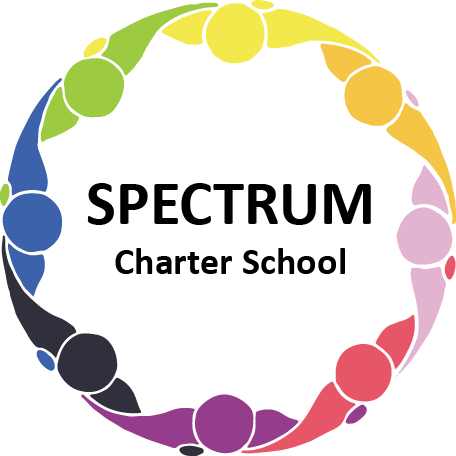 BOARD OF TRUSTEES DISCUSSION AND VOTING MEETING AGENDAJanuary 16, 2024DATE:             	January 16, 2024 					          TIME:	7:00 PMLOCATION:   	Spectrum Charter School and  virtual via Google MeetCEO: 	Dr. Matthew EricksonDISCUSSION/VOTING AGENDA ITEMSCall to order:Pledge of AllegianceRoll call:Approval to accept the December 19, 2023 Board of Trustee Meeting Minutes as presented.  Board met in Executive Session on January 16, 2024 to discuss personal and student matters.Public Comments on Agenda Items:
CEO/Principal Report:             
Semi-formal event Max & Erma’s Fundraiser event - 1/17/24Current Enrollment
  VI.    Personnel Committee Agenda Items:	No report  VII.    Academic Committee Agenda Items:
Curriculum Update VIII.      Finance Committee Agenda Items:Monthly Financial Reports:Monthly Financial Reports:Monthly Activity Expense ReportBudget Vs. ActualCash Flow                    B.	Monthly purchase review:Amazon ordersVisa Bill                    C.   Approval to pay bills due through February	Board Action:                     D.   Final Annual Financial Statements                     E.   Approval to remove Dorice Tharp and add Tammy Goda as a signer to Spectrum   	                	Charter School’s PNC and Dollar Bank accounts	Board Action:  IV.     Fundraising/Grants Committee Agenda Items:January 17th - Max & Erma’s event Fundraiser Foundation Update 
         X.       Facilities Report        A. Window Update 	XI.      Public Comments on non-Agenda Items:XII.      Announcements:XIII.    Next Meeting: February 20, 2024; 7:00 pm; Spectrum Charter School & Google Meet XIV.     Motion to Adjourn: